Государственное дошкольное  образовательное учреждение   ЛНР                                                                                                                                                                       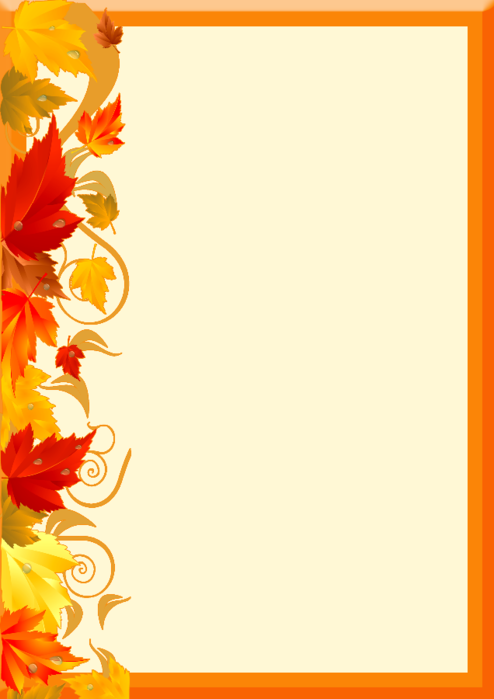 «Родаковский  ясли-сад «Рябинушка»                               Конспект НОД                           на тему «Осень в лесу»              первая младшая группа «Незабудки».                                          Ст.воспитатель: Себро Н.В.Цели:                                                                                                                                                                                Продолжать знакомить детей с признаками времени года – осени.                                       Задачи:                                                                                                                                                                  - закреплять понятия один-много, большой-маленький;                                                                                                                                                          - закрепление знаний основных цветов;                                                                                                     - закреплять звукопроизношение звука «ф-ф-ф», продолжать учить делать                                                                                                      правильный выдох;                                                                                                                                                                                                                     - учить соотносить действия с предлогами на, под, перед, за;                                                  - развивать эстетическое восприятие предметов, их формы;                                                 - развивать стремление играть в подвижные игры;                                                                       - воспитывать доброжелательные взаимоотношения со сверстниками.Материал:                                                                                                                                    Набор осенних листьев (кленовые и дубовые, желтые и зелёные); игрушка белка, ёж; орешки большие и маленькие, ведро большое и маленькое; трафареты ежей, разноцветные прищепки; набор геометрических фигур (прямоугольник, полукруг)

                                                      Ход НОДДети заходят в зал____ Здороваются с гостями.
Воспитатель:
Осень яркая пришла,
В гости в лес нас позвала.
Друг за другом встанем в ряд –
Будет поезд из ребят!
(Дети встают друг за другом, под музыку едут в лес ____)
Воспитатель: Приехали!А в лесу листопад. Ветер дует. Листочки с деревьев падают, кружатся, на землю ложатся. Сколько листочков в лесу? 
Воспитатель: (показываю набор листьев). Возьмите по одному листочку. Ты какого цвета листочек взял? А у тебя какого цвета листочек? (спросить у каждого ребенка. Листики желтого и зеленого цвета).
Воспитатель: Положите листок на ладошку. Подуйте на него, как ветерок. (Делают выдох, заставляя двигаться листок).
Воспитатель: Осенние листочки летят как мотыльки! На пол разлетелись разные листочки! Вот какой листопад получился! Я нашла листок вот такой формы. (кленовый лист). Найдите такой же.
(Дети собирают кленовые листья.)
Воспитатель: А теперь найдите вот такой листок (дубовый лист).
(Дети собирают дубовые листья.)
Воспитатель: Сколько листочков вы собрали? (Много) Молодцы! Воспитатель: Посмотрите ребята, кто это нас встречает в лесу?(игрушка белочки)   Нас белочка встречает
   И песенку поет,
   Что в рыжей шубке ходит,
   Орешки всё грызет.
(Дети рассматривают игрушку под музыку ____)
Воспитатель: Белочка нам принесла- орешки. (Раздаю детям орехи и емкости разной величины). Посмотрите, орехи одинаковые?
Воспитатель: Правильно. Есть большие орехи и …… Надо их в ведерки разложить. Куда мы положим большие орехи? Куда положим маленькие орешки? (Дети разлаживают орешки по разным по размеру ведеркам).
Воспитатель: Какие молодчинки!!!! Белочка так рада, что вы помогли ей собрать орешки. Она будет их кушать холодной зимой! А сейчас поиграем с белочкой.    Белка прыгает по лесу,
    Прыг-скок, прыг-скок.
    И орешки собирает,
    Прыг-скок, прыг-скок.
    Целый день она при деле.
    Ты скажи, где белка села.
 (Перемещаю игрушку в пространстве, предлагая детям использовать предлоги: на, под, перед, за)
Воспитатель: Ой ребята, в нашем лесу кажется дождь начинается! (П\и «Солнышко и дождик») ______
Воспитатель: После дождика в лесу выросли грибы.
 (Показываю, как из прямоугольника и полукруга сложить гриб. Дети выкладывают на фланелеграфе грибы.)_____
Воспитатель: Кто это у нас фырчит под столом: «Ф-ф-ф»Воспитатель: А кто с ним пришел за грибами? (Достаю трафареты ежа и ежат).
Воспитатель: Еж - большой , а ежата ……..
      Еж похож на елки-
      Носит он иголки.
Давайте ежу и ежатам иголочки прицепим.
(Дети прикрепляют к трафарету прищепки такого цвета ,что и ёж) ____
Воспитатель: Обрадовались ежи и собрали все грибочки. Очень уж они их любят кушать! Угощайтесь! (убираю все пособия в корзинку). 
Воспитатель: Друзья!
Мы по лесу погуляли,
Ежу, белке помогали.
Встанем дружно все за мной,
И поедем мы домой.
(Дети встают все друг за другом и паровозиком поехали домой.)______
Воспитатель: Вот и вернулись мы обратно в детский сад. Ребята, вам понравилась прогулка по лесу? Вам понравилось листочки собирать? С дождиком играть?
Воспитатель: А ещё мы с вами сегодня сделали доброе дело!  Мы помогли белочке и ёжикам сделать запасы на зиму! Что любит белочка кушать(орешки). Что любит ежик кушать? (грибы). Вот такие вы у меня молодцы! А это вам гостинчик – лесные яблочки! Помоем ручки и будем их кушать. Мы их заработали!_____